Информация о результатах совместного проекта внедрение системы управления безопасностью пищевой продукции на МП «Бишкек пекарня»Центр совместно с программой GIZ «Содействие устойчивому экономическому развитию в Кыргызстане» был привлечен для участия в проекте «Модернизация/укрепление предприятий малого и среднего бизнеса пищевой промышленности в Кыргызстане и подготовка практикующих тренеров по вопросам соответствия требованиям HACCP и систем управления безопасностью пищевой продукции».  В рамках проекта группа студентов и преподавателей КГТУ в период ноябрь 2019 – июль 2020 гг. приняли участие в реализации указанного проекта на базе МП «Бишкек пекарня». 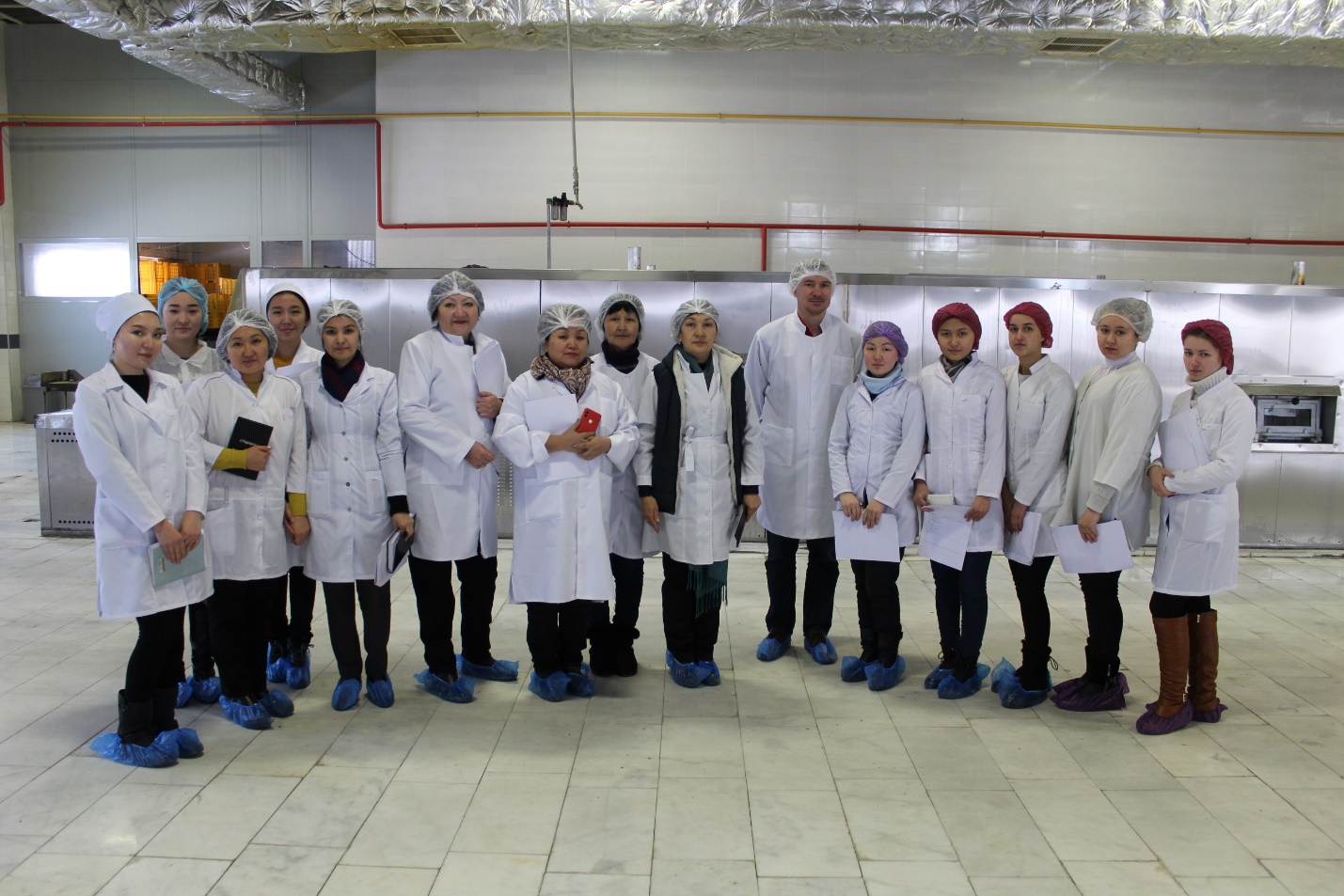 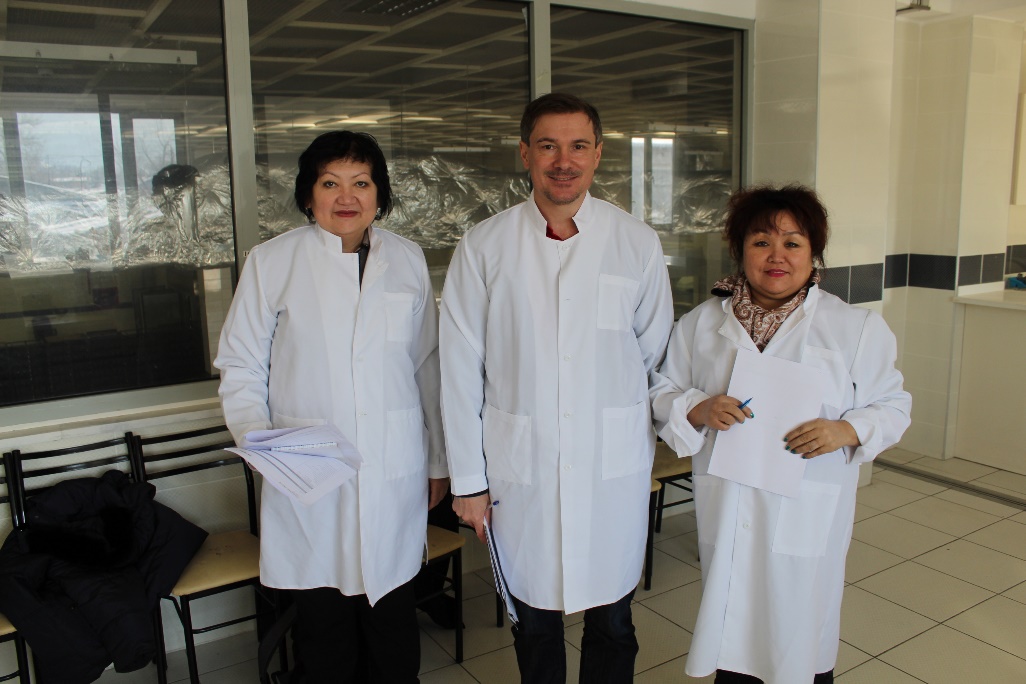 В ходе реализации проекта команда под руководством привлечённых экспертов Центра Стандартизации и Метрологии Айгуль Аксупова, Чинара Диканбаева, Дитмар Шпикмаер (GIZ) прошли обучение и практические упражнения по темам:Принципы и задачи ХАССП для реализации Надлежащие производственные практики для производства продуктов питанияПрограммы предварительных условий по безопасности пищевых продуктов и производству продуктов питания Программы предварительных условий для анализа рисков и критических контрольных точек (HACCP)Оценка ХАССП и надлежащей производственной практикиПо результатам прохождения теоретической и практической части обучения, а также подготовки заключительного отчета повысили знания, навыки и компетенции в сфере внедрения систем управления безопасностью пищевой продукции следующие преподаватели и студенты:Дуйшенбек кызы Наргиза, Азаматова Айкена, Арапова Жылдыз, Рустамбаева Алика, Абдулла кызы Жансая, Акималиева Альбина, Рахматова Айгерим, Юнусалиева Алина, Клепацкая Алина.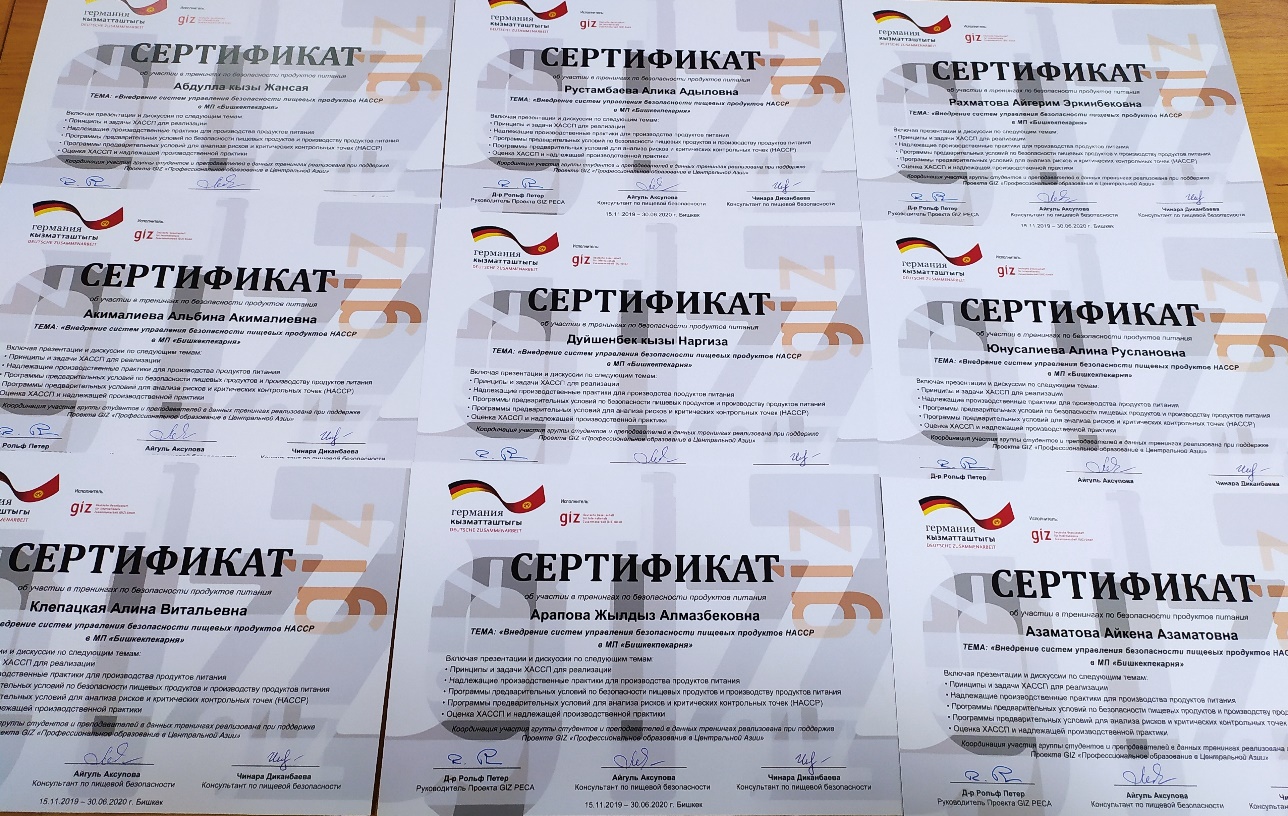 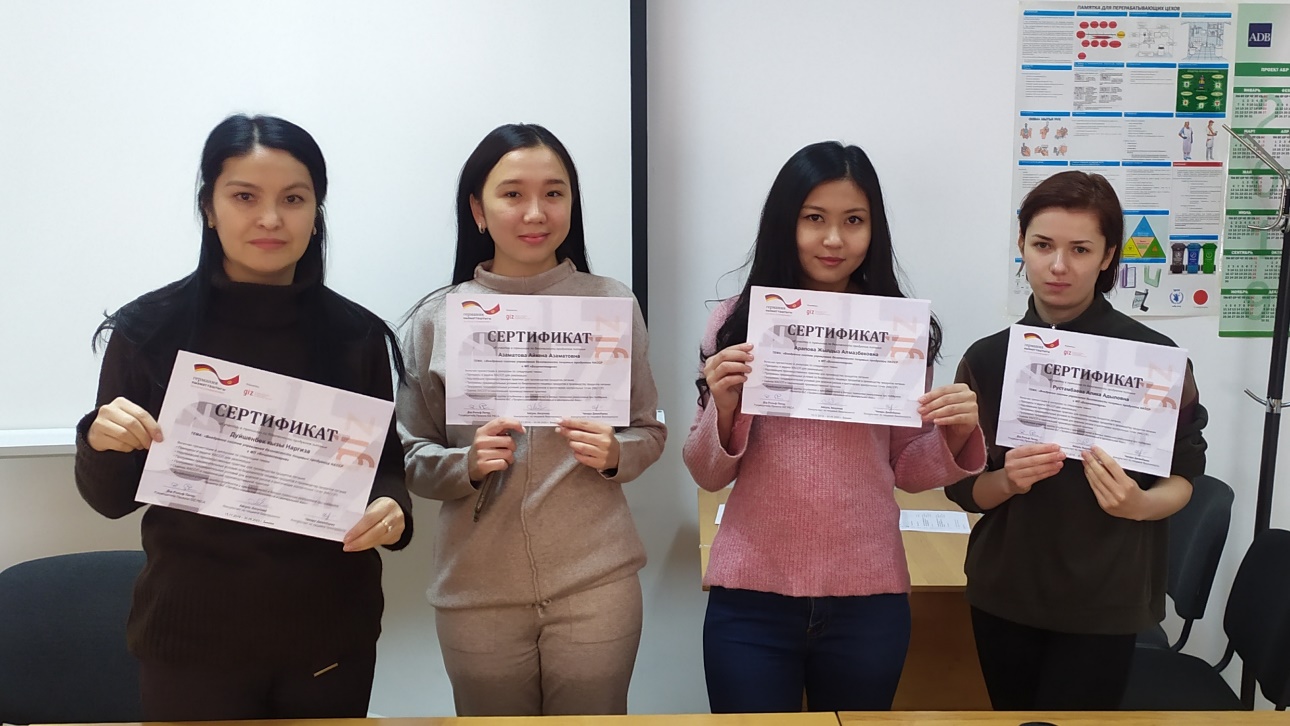 Наиболее успешные участницы проекта Дуйшенбек кызы Наргиза (старший преподаватель), Азаматова Айкена (студент магистрант) получат возможность повысить квалификацию в CERT Academy по программе «Менеджер/Внутренний аудитор системы управления безопасностью пищевой продукции по ISO 22000:2018». А также, продолжить консультационную деятельность по разработке, внедрению и популяризации ХАССП в рамках Центра, трансфера, технологий образования и предпринимательства.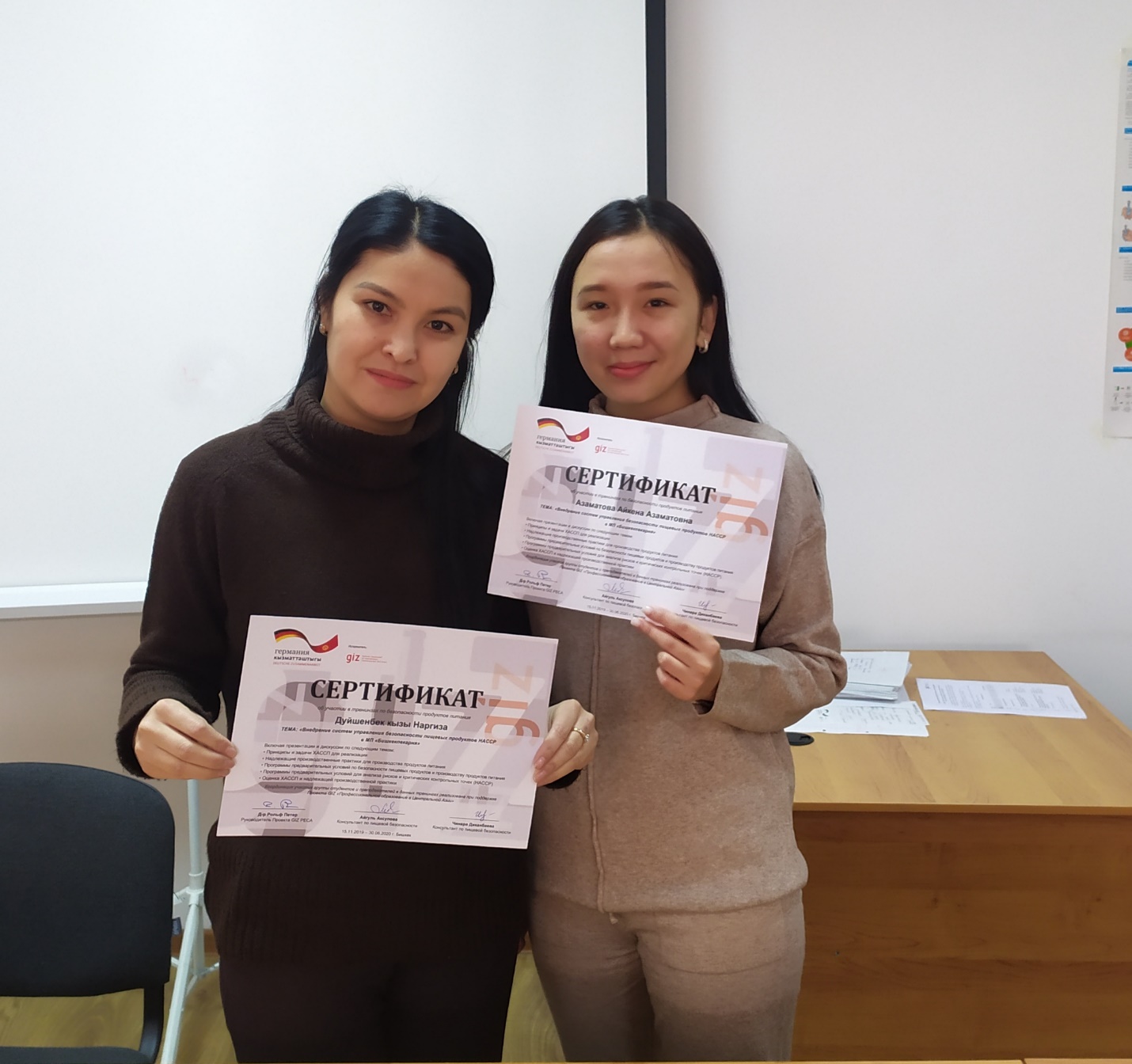 Поздравляем участниц с первым и важным шагом по карьерной лестнице к профессии сертифицированного аудитора оценки качества 